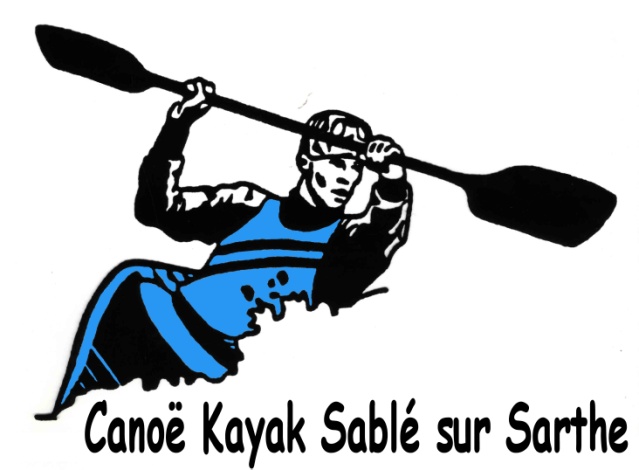 www.canoekayaksable.org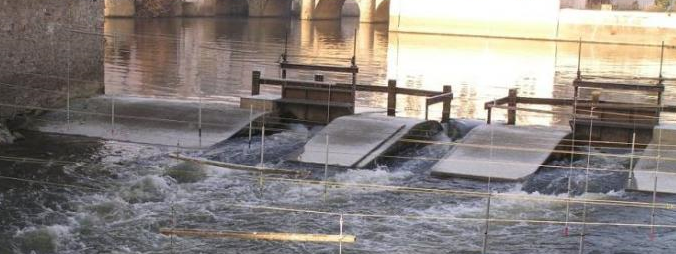 Modalités d’inscriptions- Par internet fédéral pour le 7 mars 2022.- Ouvert aux catégories : invités, minimes, cadets, juniors, séniors et vétérans ; Pagaie jaune minimum obligatoire.-Fournir un juge à partir de trois bateaux et deux juges à partir de treize embarcations.Programme L’organisation des courses est donnée à titre indicatif et pourra être changée en fonction du nombre de participants.Vigipirate et covid 19 : Nous vous demanderons de respecter les normes imposées par la préfecture et la FFCK au moment de la manifestation. Samedi -  9H à 14H00 : entrainement libre (Stationnement UNIQUEMENT à la base Nautique).- 15h30-17h00 : montage- 14h00 : stationnement autorisé sur le parking du bassin.14h30 : confirmation des inscriptions, remise des dossards par club (Caution 10€ par dossard 50€ max par club ou carte d’identité). Dimanche -  8H30 Réunion de juge.- 9H15-12H00 Qualifications.- 13H00-16H00 Finales - 16H30 PoduimsRestauration sur place le dimanche : Consignes et recommandations.- Les règlements sportifs de la FFCK seront appliqués. - Il y aura un contrôle des embarcations et des équipements pendant la compétition. - Veuillez respecter le plan de circulation et les zones de parking. - Si vous souhaitez vous entraîner sur le bassin avant samedi, il est nécessaire de prévenir.   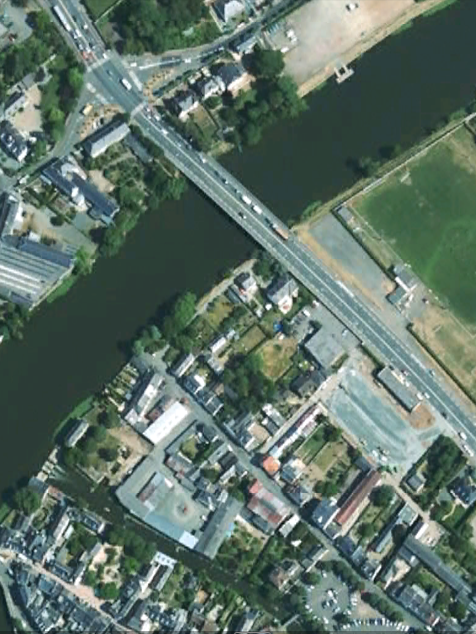 